Code:Submission date: PROJECT SUMMARY(The summary is a concise description of the project covering objectives, results, developing trends, significance.)1. GENERAL INFORMATION OF PROJECT2. PRINCIPAL INVESTIGATOR3. PROJECT DESCRIPTION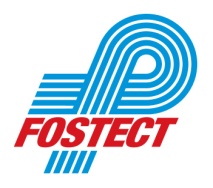 TON DUC THANG UNIVERSITYFoundation for Science and Technology Development Website: www.fostect.tdtu.edu.vnCode: FOSTECT_S1_M2_ENIssued: 01Effected:RESEARCH PROPOSAL(Project’s name)Principal Investigator (PI):1.1Project’s name:Project’s name:1.2Research type:□□Basic researchBasic researchBasic researchBasic research□Applied research1.3Project duration:              monthsProject duration:              monthsProject duration:              monthsProject duration:              monthsProject duration:              monthsFrom:          To:From:          To:From:          To:From:          To:1.4Research management institution:Research management institution:Research management institution:Research management institution:Research management institution:1.5Total budget required:Total budget required:Total budget required:Total budget required:2.1Full name:Full name:Full name:Full name:Full name:2.2Birthday:Birthday:Birthday:Birthday:Birthday:Sex : (Female/male)Sex : (Female/male)Sex : (Female/male)Sex : (Female/male)2.3Academic degree:Academic degree:Academic degree:Academic degree:Academic degree:Major/Specialty:Year of issue:2.4Position/Title:Position/Title:Position/Title:Position/Title:Major/Specialty:Major/Specialty:Major/Specialty:Major/Specialty:Major/Specialty:2.5Home address:Home address:Mobile phone No.:Mobile phone No.:Mobile phone No.:Official email address: Official email address: 3.1 OverviewGuidelines:-  Give the overview of research problems (domestic and oversea).- How about the level of research problems in its field? How about developing ability of research trends in basic research and R-D research? - Analyze the probability of success of the project (solution found or improvement of problems/ questions under investigation).Guidelines:-  Give the overview of research problems (domestic and oversea).- How about the level of research problems in its field? How about developing ability of research trends in basic research and R-D research? - Analyze the probability of success of the project (solution found or improvement of problems/ questions under investigation).3.2ObjectivesGuidelines: Give the detailed objectives of the project.Guidelines: Give the detailed objectives of the project.3.3InnovationGuidelines: A concise description of the project’s innovations.Guidelines: A concise description of the project’s innovations.3.43.4Research methodResearch methodResearch methodResearch methodGuidelines: A clear concise description of research methods used.Guidelines: A clear concise description of research methods used.Guidelines: A clear concise description of research methods used.Guidelines: A clear concise description of research methods used.Guidelines: A clear concise description of research methods used.Guidelines: A clear concise description of research methods used.3.53.5Research plan Research plan Research plan Research plan Guidelines: Give a concise description of each task, and their expected results and time schedule as in the following table.Guidelines: Give a concise description of each task, and their expected results and time schedule as in the following table.Guidelines: Give a concise description of each task, and their expected results and time schedule as in the following table.Guidelines: Give a concise description of each task, and their expected results and time schedule as in the following table.Guidelines: Give a concise description of each task, and their expected results and time schedule as in the following table.Guidelines: Give a concise description of each task, and their expected results and time schedule as in the following table.No.No.TaskResult formTime scheduleReport, computational digit, map, drawing, picture, data base, software, code, equipment, solutions, etc.Duration of each task3.6Expected resultsExpected resultsExpected resultsExpected resultsGuidelines: Give a clear concise description of project’s outputs based on the evaluation criteria of international scientific publications of Ton Duc Thang University. Expected results are performed as in the following table.3.6.1. General descriptionGuidelines: Give a clear concise description of project’s outputs based on the evaluation criteria of international scientific publications of Ton Duc Thang University. Expected results are performed as in the following table.3.6.1. General descriptionGuidelines: Give a clear concise description of project’s outputs based on the evaluation criteria of international scientific publications of Ton Duc Thang University. Expected results are performed as in the following table.3.6.1. General descriptionGuidelines: Give a clear concise description of project’s outputs based on the evaluation criteria of international scientific publications of Ton Duc Thang University. Expected results are performed as in the following table.3.6.1. General descriptionGuidelines: Give a clear concise description of project’s outputs based on the evaluation criteria of international scientific publications of Ton Duc Thang University. Expected results are performed as in the following table.3.6.1. General descriptionNo.No.Results’ nameEvaluating criteriaResult formHow about quality criteria such as scientific, reliable, legal, feasible, and stable?For software results, is there any report for testing and correcting errors?Report, Portfolio of data, maps, drawings, picture, database, software, code, equipment, solution, etc.3.6.2Specific outputsChoose one of two following cases:Scientific paper: papers (according to the evaluation criteria of international scientific publications of Ton Duc Thang University.Others: State clearly types of outputs.3.7.  Educational/training resultsChoose one of two following cases:Scientific paper: papers (according to the evaluation criteria of international scientific publications of Ton Duc Thang University.Others: State clearly types of outputs.3.7.  Educational/training resultsGuidelines: State clearly types of educational/training results.Guidelines: State clearly types of educational/training results.3.8  Project’s membersGuidelines: Give the detailed information about project’s members as in the following table.3.8  Project’s membersGuidelines: Give the detailed information about project’s members as in the following table.Dean/Director of Faculty/DepartmentTDTU’s Member of Project(if the principal investigator is not a full-time member of TDTU)Ho Chi Minh City, ../.../..... Principal Investigator(Sign and give full name)